Федеральное государственное бюджетное образовательное учреждение высшего образования «Красноярский государственный медицинский университет имени профессора В.Ф. Войно-Ясенецкого»Министерства здравоохранения Российской ФедерацииФармацевтический колледжДневникпроизводственной практикипо МДК 04.01. «Теория и практика  лабораторных  микробиологических и иммунологических исследований»Сысолятина Екатерина Владимировна ФИОМесто прохождения практики :КГБУЗ Красноярский краевой кожно-венерологический диспансер №1  		            (медицинская организация, отделение)с «8» июня 2023 г.   по  «21» июня 2023 г.Руководители практики:Общий – заведующая бактериологической лаборатории Климова Е.А.Непосредственный – старший лаборант Ситничук Н.Е.Методический – преподаватель Чуфтаева И.А.Красноярск, 2023Содержание1. Цели и задачи практики2. Знания, умения, практический опыт, которыми должен овладеть студент после прохождения практики3. Тематический план4. График прохождения практики5. Инструктаж по технике безопасности6.  Содержание и объем проведенной работы7. Манипуляционный лист (Лист лабораторных / химических исследований)8. Отчет (цифровой, текстовой)Цели и задачи практикиЗакрепление в производственных условиях профессиональных умений и навыков по методам  микробиологических и иммунологических исследований.Расширение и углубление теоретических знаний и практических умений по методам микробиологических и иммунологических исследований.Повышение профессиональной компетенции студентов и адаптации их на рабочем месте, проверка возможностей самостоятельной работы.Осуществление учета и анализ основных  микробиологических показателей, ведение документации.Воспитание трудовой дисциплины и профессиональной ответственности.Изучение основных форм и методов работы в бактериологической лаборатории.Программа практикиВ результате прохождения практики студенты должны уметь самостоятельно:Организовать рабочее место для проведения лабораторных исследований.Подготовить лабораторную посуду, инструментарий и оборудование для анализов.Приготовить растворы, реактивы, дезинфицирующие растворы.Провести дезинфекцию биоматериала, отработанной посуды, стерилизацию инструментария и лабораторной посуды.Провести прием, маркировку, регистрацию и хранение поступившего биоматериала.Регистрировать проведенные исследования.Вести учетно-отчетную документацию.Пользоваться приборами в лаборатории.По окончании практики студент долженпредставить в колледж следующие документы:Дневник с оценкой за практику, заверенный подписью общего руководителя и печатью ЛПУ.Характеристику, заверенную подписью руководителя практики и печатью ЛПУ.Аттестационный лист.Цифровой и текстовый отчет по практике (положительные и отрицательные стороны практики, предложения по улучшению подготовки в колледже, организации и проведению практики).В результате производственной практики обучающийся должен:Приобрести практический опыт:- приготовления питательных сред для культивирования различных групп микроорганизмов с учетом их потребностей- техники посевов на чашки Петри, скошенный агар и высокий столбик агара.Освоить умения:- готовить материал к микробиологическим исследованиям;- определять культуральные и морфологические свойства; - вести учетно-отчетную документацию; - производить забор исследуемого материала;- принимать, регистрировать  материал;- утилизировать отработанный материал.Знать:- задачи, структуру, оборудование, правила работы и техники безопасности в микробиологической  лаборатории; - основные методы и диагностическое значение  исследования протеолитических , сахаролитических, гемолитических свойств микроорганизмов, антигенной структуры.Тематический планГрафик прохождения практикиДень 1 (08.06.23)Ознакомление с правилами работы в  бак лаборатории При работе в  лаборатории необходимо иметь:  медицинских халатах, чепчик, сменную обувь, перчатки, а при угрозе разбрызгивания биологических жидкостей – маску, защитный экране или очки. При работе с исследуемым материалом следует избегать уколов и порезов, все повреждения кожи должны быть закрыты лейкопластырем или напальчником. Работать с исследуемым материалом следует только в резиновых перчатках!Запрещается пипетирование биологического материала ртом!  Биологический материал должен транспортироваться в штативах, помещенных в контейнеры, биксы. Не допускается транспортировка биологического материала в картонных коробках, деревянных ящиках, полиэтиленовых пакетах. Поверхность рабочих столов (мебели) должна подвергаться дезинфекции конце каждого рабочего дня, а при загрязнении в течении дня немедленно двукратно с интервалом 15 минут обрабатывается ветошью с дезинфицирующим раствором. Весь медицинский инструментарий, а также посуда, одежда, аппараты и др. загрязненные кровью, биологическими жидкостями, а также соприкасающийся со слизистыми оболочками, сразу после использования подлежит инфекции в соответствии с нормативными документами.День 2 (09.06.23)Подготовка материала к микробиологическому исследованиям: прием, регистрация биоматериалаПеред началом работы, лаборант обязан переодеться в рабочую одежду, надеть средства индивидуальной защиты, подключить оборудование к сети и подготовить рабочее место. Первый этап: прием биологического материала. В 8:00 и каждый следующий час в лабораторию доставляется материал и бланк-направление. На втором этапе происходит регистрация материала. День 3 (10.06.23)Методический день Была проведена работа с нормативными документами День 4 (12.06.23)Методический день Была проведена работа с нормативными документами День 5 (13.06.23)Приготовление питательных сред  общеупотребительных, элективных, дифференциально-диагностических.Перед началом работы, лаборант обязан переодеться в рабочую одежду, надеть средства индивидуальной защиты, подключить оборудование к сети и подготовить рабочее место.Были приготовлены простые питательные среды и специальные среды. К простым питательным средам относится Мясо-пептонный агар (МПА) – плотная питательная среда. Для его приготовления к мясо-пептонному бульону добавляют 2-3 % агар-агара, расплавляют в водяной бане, фильтруют, разливают по колбам или пробиркам и стерилизуют в автоклаве при давлении 1 атм 15-20 минут.К специальным средам относится сахарный МПБ и МПА. К обычным средам добавляют 1-2% глюкозы, разливают по пробиркам и стерилизуют текучим паром дробно или авто-клавируют при 0,5 атм 20 минут.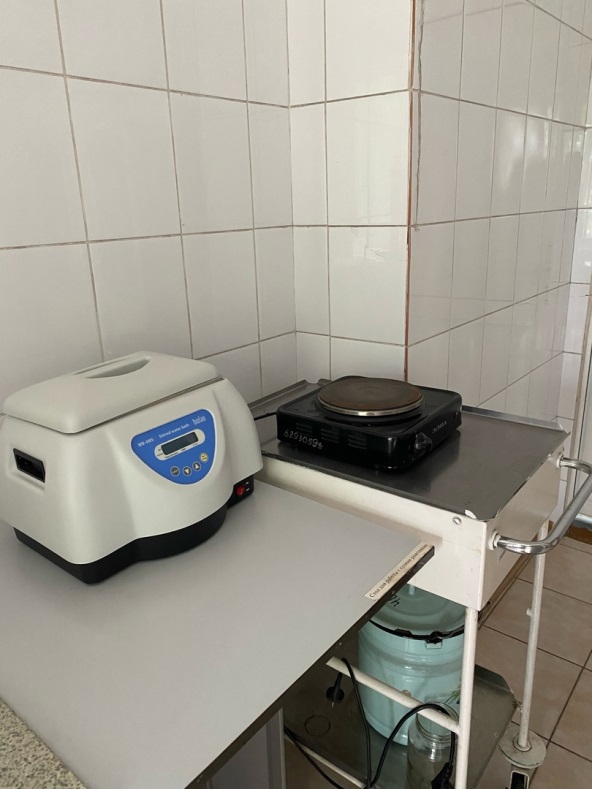 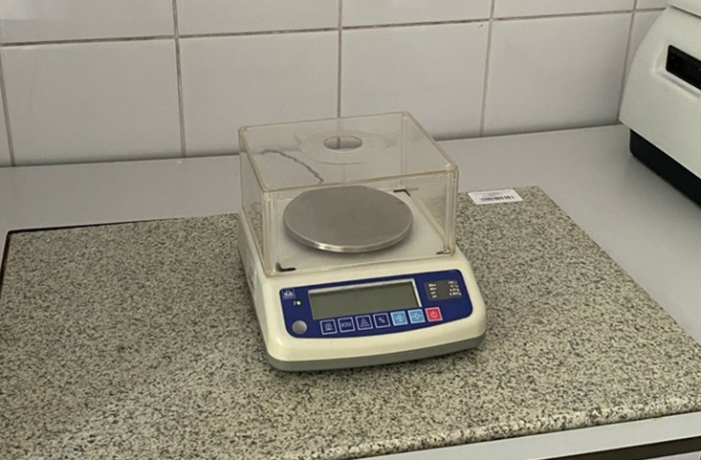 Рис.1, 2 – Оборудование для приготовления средДень 6 (14.06.23)Постановка антибиотикограммы.Для постановки антибиотикограммы была использована чашка Петри с заранее приготовленной питательной средой, в которой был проведен посев микробной взвеси, сделанный в соответствии со стандартом мутности. На поверхность положили бумажные диски, пропитанные антибиотиками. Обычно в одну чашку помещается пять дисков. Если нужно исследовать большее количество препаратов, берут две или три чашки.Чашки помещают в термостат.  Через 24–72 часа появляются колонии микроорганизмов.Если микроб чувствителен к антибиотику, вокруг бумажного диска роста не будет. Если же бактерия резистентна, рост будет наблюдаться даже рядом с пропитанным диском.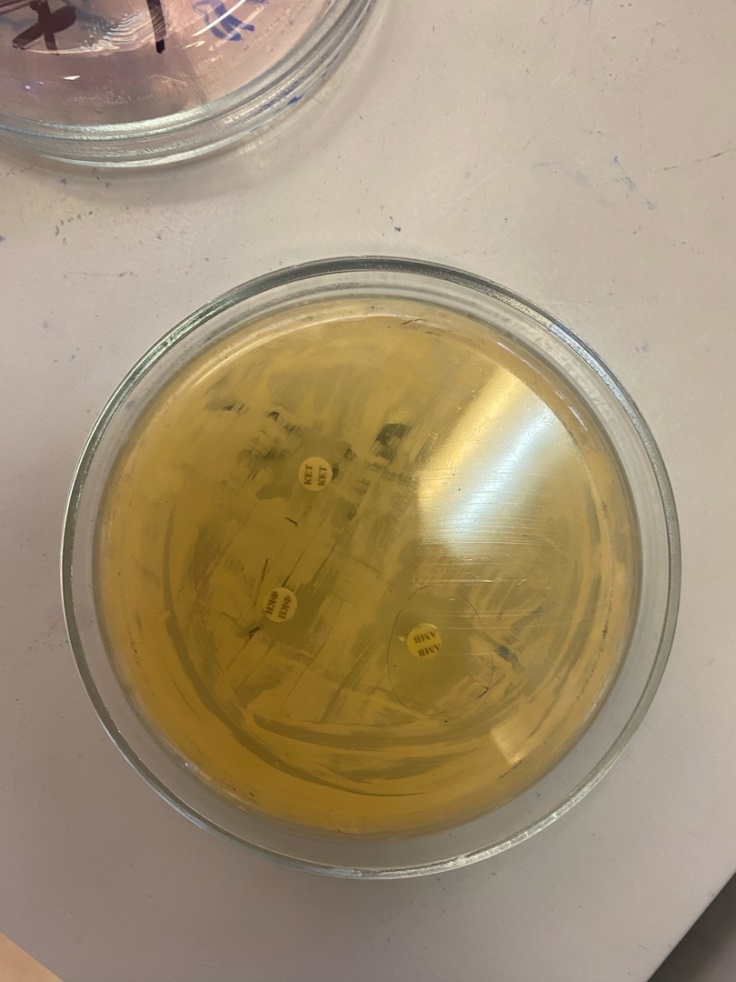 Рис. 3 – Постановка антибиотикограммыДень 7 (15.06.23)Проведение методики окраски по ГрамуТехника окраски по Граму.- окрасить мазок генциан-виолетом (2 мин, через фильтровальную бумагу);- бумагу удалить, оставшуюся краску слить;- окрасить мазок раствором Люголя (1 мин);- раствор Люголя слить и нанести несколько капель чистого 96% спирта (на 30-40 с осторожно покачивая стеклом);- тщательно смыть спирт водой;- окрасить водным фуксином 2 мин);- промыть водой и высушить при помощи фильтровальной бумаги.Мазок поместить на предметный столик микроскопа, нанести в центр каплю иммерсионного масла, промикроскопировать.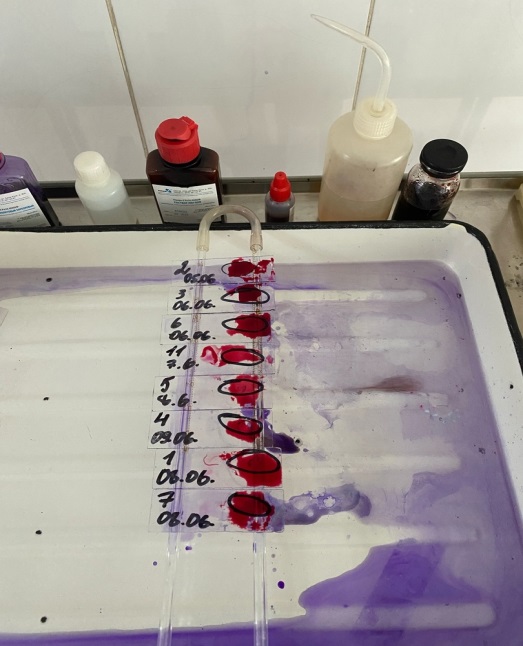 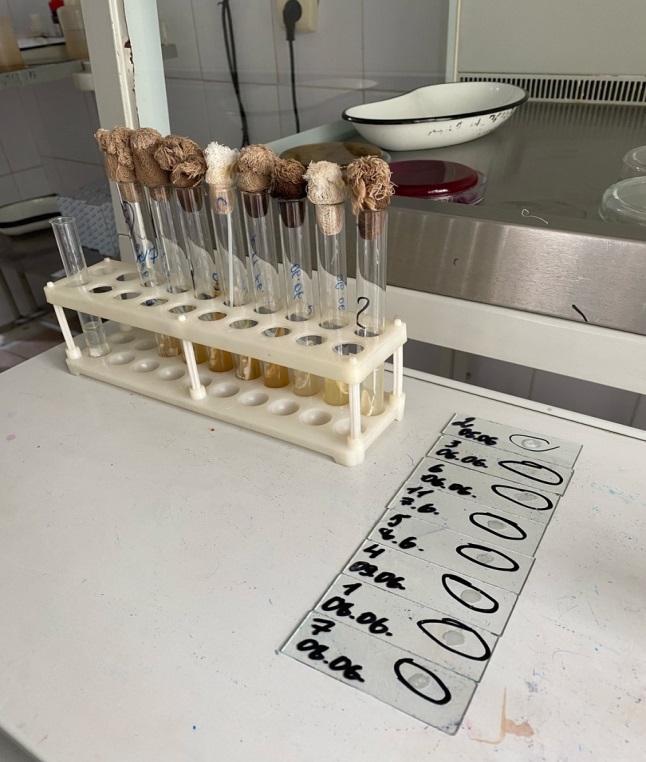 Рис. 4 – Приготовления мазкаДень 8 (16.06.23)Исследование микозов.Микозы являются инфекционными заболеваниями, вызываемыми паразитическими грибками. Патогенные грибы широко распространены в окружающей среде.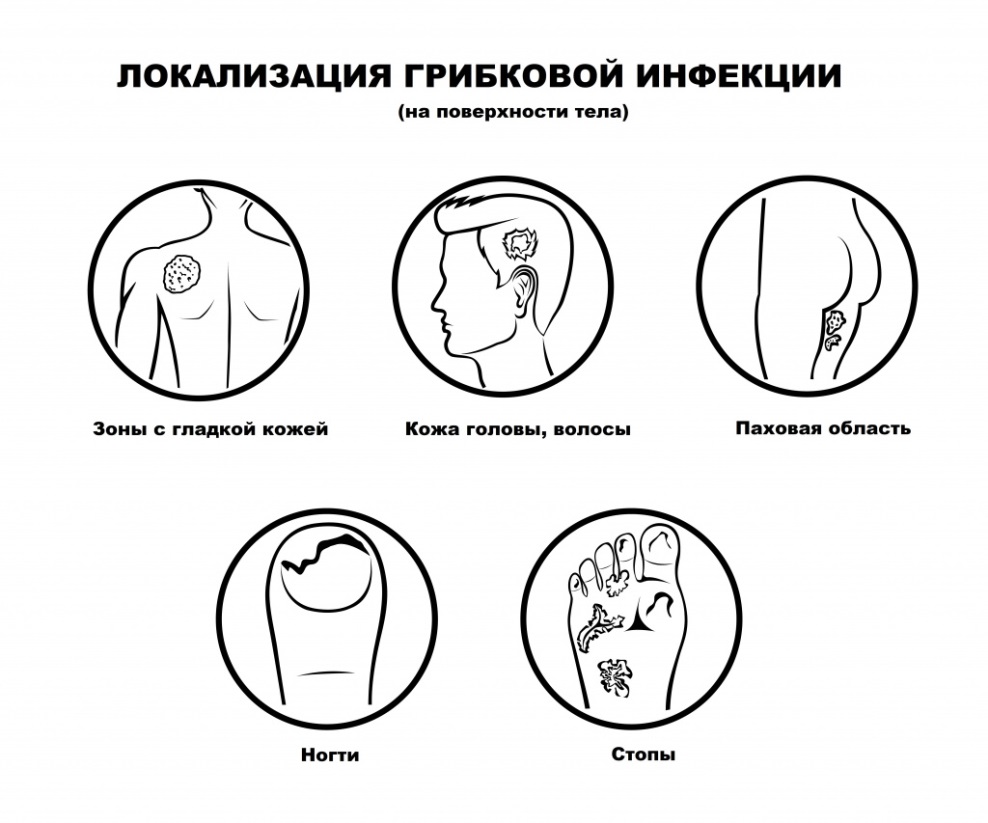 Рис. 6 – Локализация грибковых инфекций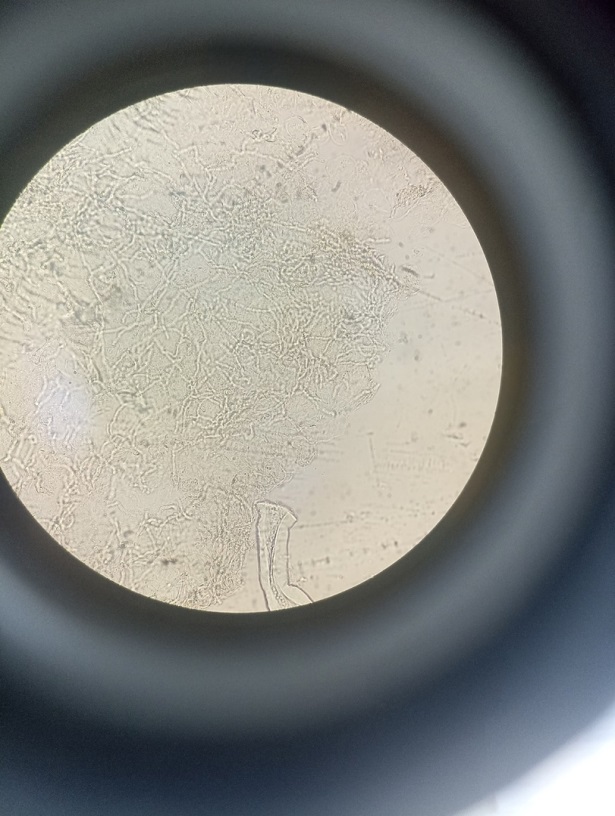 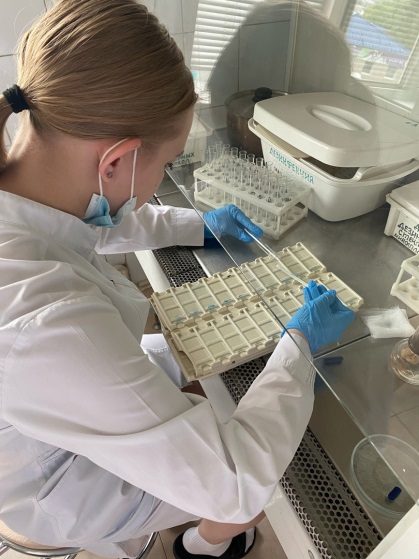 День 9 (17.06.23)Методический день Была проведена работы с нормативными документами. День 10 (19.06.23)Серодиагностика. РА.Серологическая реакция - реакция взаимодействие между антигеном и антителом протекают в 2 фазы:
1 фаза специфическая образование комплекса антигена соответствующему ему антитела. Видимого изменения в этой фазе не происходит, но образовавшиеся в комплекс становится чувствительным к неспецифическим факторам, находящимися в среде.
2 фаза неспецифическая в этой фазе специфическим комплекс антиген-антитело взаимодействует с неспецифическими факторами среды, в которой происходит реакция. Результат их взаимодействия может быть видим невооруженным глазом (склеивание). Иногда эти видимые изменения отсутствуют.
 	РА( реакция агглютинации)- это склеивание и выпадение в осадок микробов или других клеток под действием антител в присутствии электролита. Образовавшийся осадок называют агглютинатом. Для реакции необходимо:
− Антитела (находящиеся в сыворотке);
− Антигены (взвесь живых или мертвых микроорганизмов);
− Изотонический раствор.
Существует 2 метода проведения РА: реакция агглютинации на стекле и развернутая РА в пробирках.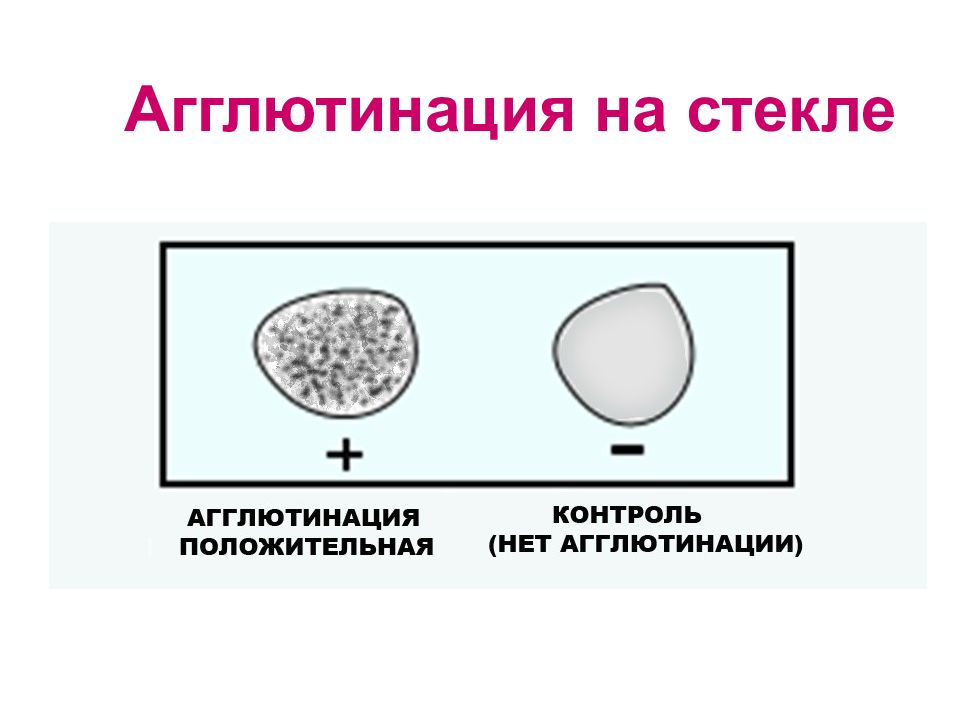 Рис. 9 – Реакция агглютинации на стекле День 11 (20.06.23)Реакция непрямой гемагглютинации (РНГА)
Реакция непрямой (пассивной) гемагглютинации (РНГА, РПГА).
Реакция ставится:
1) для обнаружения полисахаридов, белков, экстрактов бактерий и других высокодисперстных веществ, риккетсий и вирусов, комплексы которых с агглютининами в обычных РА увидеть не удается,
2) для выявления антител в сыворотках больных к этим высокодисперстным веществам и мельчайшим микроорганизмам.

 	Под непрямой, или пассивной, агглютинацией понимают реакцию, в которой антитела взаимодействуют с антигенами, предварительно адсорбированными на инертных частицах (латекс, целлюлоза, полистерол, оксид бария и др. или эритроциты барана, I (0)-группы крови человека)

 	В реакции пассивной гемагглютинации (РПГА) в качестве носителя используют эритроциты. Нагруженные антигеном эритроциты склеиваются в присутствии специфических антител к данному антигену и выпадают в осадок. Сенсибилизированные антигеном эритроциты используют в РПГА как эритроцитарный диагностикум для обнаружения антител (серодиагностика). Если нагрузить эритроциты антителами (эритроцитарный антительный диагностикум), то можно применять для выявления антигенов.
Постановка. В лунках полистироловых планшетов готовят ряд последовательных разведений сыворотки. В предпоследнюю лунку вносят - 0,5 мл заведомо положительной сыворотки и в последнюю 0,5 мл физиологического раствора (контроли). Затем во все лунки добавляют по 0,1 мл разведенного эритроцитарного диагностикума, встряхивают и помещают в термостат на 2 ч.
Учет. В положительном случае эритроциты оседают на дне лунки в виде ровного слоя клеток со складчатым или зазубренным краем (перевернутый зонтик), в отрицательном - оседают в виде пуговки или колечка.День 12 (21.06.23)Утилизация материала 	Утилизация отработанного материала, дезинфекция и стерилизация использованной лабораторной посуды, инструментария, средств защиты
Медицинские отходы в зависимости от степени их эпидемиологической, токсикологической и радиационной опасности, а также негативного воздействия на среду обитания подразделяются на пять классов опасности:
 	1. Класс А (эпидемиологически безопасные отходы, по составу приближенные к ТБО)
Отходы, не имеющие контакта с биологическими жидкостями пациентов, инфекционными больными: канцелярские принадлежности, упаковка, мебель, инвентарь, потерявшие потребительские свойства. Смет от уборки территории и так далее. Пищевые отходы центральных пищеблоков, а также всех подразделений организации, осуществляющей медицинскую и/или фармацевтическую деятельность, кроме инфекционных, в том числе фтизиатрических.
 	2. Класс Б (эпидемиологически опасные отходы)
Инфицированные и потенциально инфицированные отходы (Рис.8). Материалы и инструменты, предметы, загрязненные кровью и/или другими биологическими жидкостями. Патолого – анатомические отходы. Органические операционные отходы (органы, ткани и так далее).
Пищевые отходы из инфекционных отделений.
Отходы из микробиологических, клинико-диагностических лабораторий, фармацевтических, иммунобиологических производств, работающих с микроорганизмами 3 - 4 групп патогенности. Биологические отходы вивариев.
Живые вакцины, непригодные к использованию.
 	3. Класс В (чрезвычайно эпидемиологически опасные отходы)
Материалы, контактировавшие с больными инфекционными болезнями, которые могут привести к возникновению чрезвычайных ситуаций в области санитарно-эпидемиологического благополучия населения и требуют проведения мероприятий по санитарной охране территории.
Отходы лабораторий, фармацевтических и иммунобиологических производств, работающих с микроорганизмами 1-2 групп патогенности.
Отходы лечебно-диагностических подразделений фтизиатрических стационаров (диспансеров), загрязненные мокротой пациентов, отходы микробиологических лабораторий, осуществляющих работы с возбудителями туберкулеза.
 	4. Класс Г (токсикологически опасные отходы 1-4 классов опасности)
Лекарственные (в том числе цитостатики), диагностические, дезинфицирующие средства, не подлежащие использованию.
Ртутьсодержащие предметы, приборы и оборудование. Отходы сырья и продукции фармацевтических производств. Отходы от эксплуатации оборудования, транспорта, систем освещения и другие.
 	5. Класс Д (радиоактивные отходы)
Все виды отходов в любом агрегатном состоянии, в которых содержание радионуклидов превышает допустимые уровни, установленные нормами радиационной безопасности.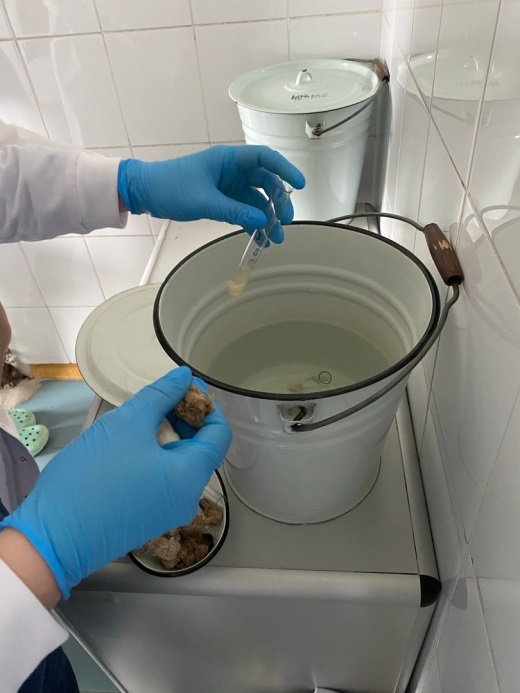 Рис.10 – Утилизация отработанного материала.Лист лабораторных исследованийОТЧЕТ ПО ПРОИЗВОДСТВЕННОЙ  ПРАКТИКЕФ.И.О. обучающегося Сысолятина Екатерина Владимировнагруппы 324  специальности  Лабораторная диагностикаПроходившего (ей) производственную практику с 8 июня по 21 июня 2023 гЗа время прохождения практики мною выполнены следующие объемы работ:1. Цифровой отчет2. Текстовой отчет Общий руководитель практики   М.П. организацииХАРАКТЕРИСТИКАСысолятина Екатерина ВладимировнаФИОобучающийся (аяся) на 3 курсе  по специальности   Лабораторная диагностикауспешно прошел (ла)  производственную практику по профессиональному модулю          Проведение лабораторных микробиологических исследованийМДК      Теория и практика  лабораторных микробиологических и иммунологических исследованийв объеме 72  часов с  «8» июня 2023 г.  по «21» июня 2023 г.в организации КГБУЗ Красноярский краевой кожно-венерологический диспансер №1  наименование организации, юридический адресЗа время прохождения практики«____»___________20__ г.Подпись непосредственного руководителя практики_______________________________________/ФИО, должностьПодпись общего руководителя практикиАттестационный лист производственной практикиСтудент Сысолятина Екатерина ВладимировнаОбучающаяся на 3 курсе по специальности 31.02.03 «Лабораторная диагностика»  при прохождении производственной практики по ПМ 04 Проведение лабораторных  микробиологических и иммунологических исследованийМДК 04.01 Теория и практика  лабораторных микробиологических и иммунологических исследований с 8 июня 2023 г. по 21 июня 2023 г.     в объеме  72  часовв организации КГБУЗ Красноярский краевой кожно-венерологический диспансер №1  освоил  общие компетенции  ОК 1 – ОК 14 __________________________________________________________________ освоил профессиональные компетенции   ПК 4.1, ПК 4.2, ПК 4.3, ПК 4.4Дата                      _______________               Ф.И.О. ______________________(подпись общего руководителя производственной практики  от  организации)МП организацииДата                    методический руководитель ________  Ф.И.О.________________                                                                        (подпись)МП учебного отдела№Наименование разделов и тем практикиНаименование разделов и тем практикиВсего часов1Ознакомление с правилами работы в  бак лабораторииОзнакомление с правилами работы в  бак лаборатории62 Подготовка материала к микробиологическому исследованиям: прием , регистрация биоматериала Подготовка материала к микробиологическому исследованиям: прием , регистрация биоматериала33Приготовление питательных сред  общеупотребительных, элективных, дифференциально-диагностических.Приготовление питательных сред  общеупотребительных, элективных, дифференциально-диагностических.34Микробиологическая диагностика возбудителей инфекционных заболеваний (гнойно-воспалительных, кишечных)Микробиологическая диагностика возбудителей инфекционных заболеваний (гнойно-воспалительных, кишечных)205Дисбактериоз. Этапы исследования .Дисбактериоз. Этапы исследования .225 Иммунодиагностика : РА, РП, РСК,РИФ Иммунодиагностика : РА, РП, РСК,РИФ66  Утилизация отработанного материала, дезинфекция и стерилизация  использованной лабораторной посуды, инструментария, средств защиты.  Утилизация отработанного материала, дезинфекция и стерилизация  использованной лабораторной посуды, инструментария, средств защиты.6Вид промежуточной аттестацииВид промежуточной аттестацииДифференцированный зачет6Итого Итого Итого 72№ п/пДатаЧасыОценкаПодпись руководителя108.06.238:00 – 14:00209.06.238:00 – 14:00310.06.23Методический день 412.06.23Методический день513.06.238:00 – 14:00614.06.238:00 – 14:00715.06.238:00 – 14:00816.06.238:00 – 14:00917.06.23Методический день1019.06.238:00 – 14:001120.06.238:00 – 14:001221.06.238:00 – 14:00ИсследованияитогИсследования123456789101112Приготовление питательных сред для культивирования патогенных кокков, возбудителей кишечных инфекций, ВКИ.  +++++++++++11Изучение культуральных, морфологических свойств ++++++++8Изучение сахаролитической, протеолитической, гемолитической активности+++++5Серодиагностика, РА++3РП++2РСК+1РИФ+1РНГА+1Утилизация отработанного материала, дезинфекция и стерилизация использованной лабораторной посуды, инструментария, средств защиты.+++++++++++11Участие в проведении внутрилабораторного контроля качества лабораторных исследований+++++++++++11№Виды работ Количество1Изучение нормативных документов, регламентирующих санитарно-противоэпидемический режим в КДЛ.12Прием, маркировка, регистрация биоматериала.113Приготовление питательных сред для культивирования патогенных кокков, возбудителей кишечных инфекций, ВКИ.  114Изучение культуральных, морфологических свойств исследуемой культуры.85Изучение сахаролитической, протеолитической, гемолитической активности исследуемой культуры.86Серодиагностика. РА37РП28РСК19РИФ110РНГА111Утилизация отработанного материала, дезинфекция и стерилизация использованной лабораторной посуды, инструментария, средств защиты.1112Участие в проведении внутрилабораторного контроля качества лабораторных исследований.11Умения, которыми хорошо овладел в ходе практики: прием, регистрация, маркировка поступившего материала; организация рабочего места, приготовление препарата для микроскопирования, окрашивание по Граму, регистрация результатов в журналСамостоятельная работа: организация рабочего места, окраска по Граму, приготовление питательных сред, разлив питательных сред, постановка антибиотикограммы, приготовление препарата для микроскопии,  микроскопия препаратаПомощь оказана со стороны методических и непосредственных руководителей:Помощь при проведении окраски по Граму, постановки антибиотикограмы, микроскопия препараты; помощь при ведении дневникаЗамечания и предложения по прохождению практики:Замечаний и предложений нет   Климова Е.А.(ФИО)              подпись № ОК/ПККритерии оценки Баллы0-2ПК 4.1,  ОК 13, ОК 12, Работа с нормативными  документами и приказами.ПК 4.1, ПК 4.2, ОК 1, 9Организация рабочего места для проведения микробиологических исследований.ПК 4.1,ОК 13, ОК 12Прием, регистрация биоматериала.ПК 4.1, ПК 4.4,ОК 13, ОК 12Прием, регистрация биоматериала.ПК 4.1, ПК 4.4,ОК 13, ОК 12Приготовление общеупотребительных питательных сред, приготовление дифференциально-диагностических средПК 4.2, ОК 1, 2, 3, 6, 7, 8Техника посевовПК 4.1, ПК 4.2, ОК 1, 6, 9Изучение культуральных свойств м/оПК 4.1, ПК 4.2, ПО, ОК 1, 6, 9Изучение биохимических свойств  м/оПК 4.2Проведение лабораторных микробиологических и иммунологических исследований биологических материалов, проб объектов внешней среды и пищевых продуктов; участие в контроле качества.ПК 4.1, ПК 4.4,ОК 13, ОК 11, 12Регистрация результатов исследования.ПК 4.1, ПК 4.4,ОК 13, ОК 11, 12Проведение утилизации отработанного материала, дезинфекции и стерилизации использованной лабораторной посуды, инструментария, средств защиты.№ п/пЭтапы  аттестации производственной практикиОценка Оценка общего руководителя  производственной практикиДневник практикиПромежуточная аттестацияИтоговая оценка по производственной практике